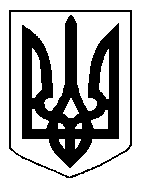 БІЛОЦЕРКІВСЬКА МІСЬКА РАДА	КИЇВСЬКОЇ ОБЛАСТІ	Р І Ш Е Н Н Я
від  27 червня 2019 року                                                                        № 4003-73-VIIПро припинення терміну дії договору оренди землі Відкритому акціонерному товариству «Білоцерківський завод гумових технічних виробів»Розглянувши звернення постійної комісії з питань земельних відносин та земельного кадастру, планування території, будівництва, архітектури, охорони пам’яток, історичного середовища та благоустрою до міського голови від 28 травня 2019 року №235/2-17, протокол постійної комісії з питань  земельних відносин та земельного кадастру, планування території, будівництва, архітектури, охорони пам’яток, історичного середовища та благоустрою від 28 травня 2019 року №180, заяву Приватного акціонерного товариства «Білоцерківський завод гумових технічних виробів» (правонаступник Відкритого акціонерного товариства «Білоцерківський завод гумових технічних виробів») від 27 травня  2019  року №3041, відповідно до ст. ст. 12, п. е) ч. 1 ст. 141  Земельного кодексу України, ст. 31 Закону України «Про оренду землі», п.34 ч.1 ст. 26 Закону України «Про місцеве самоврядування в Україні», міська рада вирішила:1.Припинити договір оренди землі з Відкритим акціонерним товариством «Білоцерківський завод гумових технічних виробів» під розміщення існуючої виробничої бази за адресою: вулиця Леваневського, 85, площею 0,5866 га з кадастровим номером: 3210300000:08:004:0057, який укладений 01 червня 2010 року №50 на  підставі підпункту 1.7 пункту 1 рішення міської ради  від 18 березня 2010 року  №1323-61-V «Про передачу земельних ділянок в оренду» та зареєстрований в Київській обласній філії ДП «Центр ДЗК» БЦРВ про що у Державному реєстрі земель вчинено запис від 02 серпня 2010 року №041093600241,  відповідно до п. е) ч. 1 ст. 141 Земельного кодексу України, а саме: набуття іншою особою права власності на жилий будинок, будівлю або споруду, які розташовані на земельній ділянці. 2.Особі, зазначені в цьому рішенні звернутися до управління регулювання земельних відносин Білоцерківської міської ради для укладання додаткової угоди про припинення договору оренди землі від 01 червня 2010 року №50, відповідно до даного рішення, а також оформити інші документи, необхідні для вчинення цієї угоди.3.Особі, зазначені в цьому рішенні, зареєструвати припинення права оренди земельної ділянки в порядку, визначеному чинним законодавством України.4. Контроль за виконанням цього рішення покласти на постійну комісію з питань  земельних відносин та земельного кадастру, планування території, будівництва, архітектури, охорони пам’яток, історичного середовища та благоустрою.В.о. міського голови 					                       В. Кошель